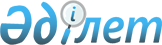 О внесении дополнений и изменений в постановление Правления Агентства Республики Казахстан по регулированию и надзору финансового рынка и финансовых организаций от 30 апреля 2007 года № 121 "Об утверждении Правил выдачи разрешения на открытие банка, а также лицензирования банковских и иных операций, деятельности на рынке ценных бумаг, осуществляемых банками"
					
			Утративший силу
			
			
		
					Постановление Правления Агентства Республики Казахстан по регулированию и надзору финансового рынка и финансовых организаций от 27 марта 2009 года N 53. Зарегистрировано в Министерстве юстиции Республики Казахстан 5 мая 2009 года N 5663. Утратило силу постановлением Правления Агентства Республики Казахстан по регулированию и развитию финансового рынка от 30 марта 2020 года № 36.
      Сноска. Утратило силу постановлением Правления Агентства РК по регулированию и развитию финансового рынка от 30.03.2020 № 36 (вводится в действие по истечении двадцати одного календарного дня после дня его первого официального опубликования).
      В целях совершенствования нормативных правовых актов, регулирующих деятельность банков второго уровня, Правление Агентства Республики Казахстан по регулированию и надзору финансового рынка и финансовых организаций (далее - Агентство) ПОСТАНОВЛЯЕТ: 
      1. Внести в постановление Правления Агентства от 30 апреля 2007 года № 121 "Об утверждении Правил выдачи разрешения на открытие банка, а также лицензирования банковских и иных операций, деятельности на рынке ценных бумаг, осуществляемых банками" (зарегистрированное в Реестре государственной регистрации нормативных правовых актов под № 4718, опубликованное в июне 2007 года в Собрании актов центральных исполнительных и иных государственных органов Республики Казахстан) с изменениями и дополнениями, внесенными постановлением Правления Агентства от 30 июня 2008 года № 99 "О внесении изменения и дополнения в постановление Правления Агентства Республики Казахстан по регулированию и надзору финансового рынка и финансовых организаций от 30 апреля 2007 года № 121 "Об утверждении Правил выдачи разрешения на открытие банка, а также лицензирования банковских и иных операций, и деятельности на рынке ценных бумаг, осуществляемых банками" (зарегистрированным в Реестре государственной регистрации нормативных правовых актов под № 5273, опубликованным 15 сентября 2008 года в Собрании актов центральных исполнительных и иных центральных государственных органов Республики Казахстан № 9), постановлением Правления Агентства от 28 ноября 2008 года № 182 "О внесении изменений и дополнений в некоторые нормативные правовые акты Республики Казахстан по вопросам лицензирования" (зарегистрированным в Реестре государственной регистрации нормативных правовых актов под № 5478, опубликованным 17 февраля 2009 года в газете "Юридическая газета" № 24 (1621)) следующие дополнения и изменения: 
      в Правилах выдачи разрешения на открытие банка, а также лицензирования банковских и иных операций, и деятельности на рынке ценных бумаг, осуществляемых банками, утвержденных указанным постановлением: 
             пункт 1 дополнить абзацем вторым следующего содержания: 
      "Настоящие Правила распространяются также на исламские банки."; 
      в абзаце первом пункта 7 слова "учредительных документов (устава и учредительного договора)" заменить словом "устава"; 
      дополнить пунктами 12-1 и 13-1 следующего содержания: 
      "12-1. Уполномоченный орган выдает исламскому банку лицензию на проведение банковских и иных операций исламского банка по форме, установленной приложением 5-1 к настоящим Правилам."; 
      "13-1. Уполномоченный орган выдает исламскому банку лицензию на проведение банковских и иных операций исламского банка и деятельности на рынке ценных бумаг по форме, установленной приложением 6-1 к настоящим Правилам."; 
      в пункте 18 : 
      слова и цифру "по форме согласно приложению 7" заменить словами и цифрой ", по форме согласно приложениям 7, 7-1"; 
      дополнить абзацем вторым следующего содержания: 
      "Вновь созданный исламский банк дополнительно к заявлению о выдаче лицензии на проведение банковских и иных операций исламского банка прилагает решение общего собрания акционеров о назначении совета по принципам исламского финансирования."; 
      в подпункте 1) пункта 24 слово и цифру "приложению 8" заменить словом и цифрами "приложениям 8, 8-1"; 
             приложение 5 изложить в редакции согласно приложению 1 к настоящему постановлению; 
      дополнить приложением 5-1 согласно приложению 2 к настоящему постановлению; 
      пункт 1 приложения 6 после слов "иных операций" дополнить словами "(в национальной и (или) иностранной валюте)"; 
      дополнить приложениями 6-1, 7-1, 8-1 согласно приложениям 3 , 4 , 5 к настоящему постановлению. 
      2. Настоящее постановление вводится в действие по истечении двадцати одного дня после дня его первого официального опубликования. 
      3. Департаменту лицензирования (Каскаманова Н.К.): 
      1) совместно с Юридическим департаментом (Сарсенова Н.В.) принять меры к государственной регистрации в Министерстве юстиции Республики Казахстан настоящего постановления; 
      2) в десятидневный срок со дня государственной регистрации в Министерстве юстиции Республики Казахстан довести настоящее постановление до сведения заинтересованных подразделений Агентства, Объединения юридических лиц "Ассоциация финансистов Казахстана". 
      4. Службе Председателя Агентства (Кенже А.А.) принять меры к публикации настоящего постановления в средствах массовой информации Республики Казахстан. 
      5. Контроль за исполнением настоящего постановления возложить на заместителя Председателя Агентства Байсынова М.Б.  Герб
Республики Казахстан
Полное наименование уполномоченного органа
Лицензия
на проведение банковских и иных операций
            Номер лицензии _____ Дата выдачи "___" _________ _____ года 
              ________________________________________________________ 
                              полное наименование банка 
            Настоящая лицензия дает право на проведение следующих видов 
      операций (в национальной и (или) иностранной валюте): 
            1) банковских операций: 
      ____________________________________________________________________ 
      ____________________________________________________________________ 
            2) иных операций: 
      ____________________________________________________________________ 
      ____________________________________________________________________ 
            Данные о лицензии на проведение банковских и иных операций, 
      полученной впервые: 
      ____________________________________________________________________ 
      ____________________________________________________________________ 
      (номер, дата, наименование государственного органа, выдавшего лицензию) 
            Председатель              (заместитель Председателя) 
            Место печати 
            город Алматы"  Герб
Республики Казахстан
Полное наименование уполномоченного органа
Лицензия
на проведение банковских и иных операций исламского банка
            Номер лицензии _____ Дата выдачи "___" _________ _____ года 
              ________________________________________________________ 
                        полное наименование исламского банка 
            Настоящая лицензия дает право на проведение следующих видов 
      операций (в национальной и (или) иностранной валюте): 
            1. Банковских операций исламского банка в соответствии с 
      пунктом 1 статьи 52-5 Закона Республики Казахстан "О банках и 
      банковской деятельности в Республике Казахстан": 
      ____________________________________________________________________ 
      ____________________________________________________________________ 
            2. Банковских и иных операций в соответствии со статьей 30 
      Закона Республики Казахстан "О банках и банковской деятельности в 
      Республике Казахстан": 
            1) банковских операций: 
      ____________________________________________________________________ 
      ____________________________________________________________________ 
            2) иных операций: 
      ____________________________________________________________________ 
      ____________________________________________________________________ 
            Данные о лицензии на проведение банковских и иных операций 
      исламского банка, полученной впервые: 
      ____________________________________________________________________ 
      ____________________________________________________________________ 
      (номер, дата, наименование государственного органа, выдавшего лицензию) 
            Председатель          (заместитель Председателя) 
            Место печати 
            город Алматы"  Герб
Республики Казахстан
Полное наименование уполномоченного органа
Лицензия
на проведение банковских и иных операций исламского банка
и деятельности на рынке ценных бумаг
            Номер лицензии _____ Дата выдачи "___" _________ _____ года 
              ________________________________________________________ 
                        полное наименование исламского банка 
            Настоящая лицензия дает право на проведение: 
            1. Банковских операций исламского банка в соответствии с 
      пунктом 1 статьи 52-5 Закона Республики Казахстан "О банках и 
      банковской деятельности в Республике Казахстан" (в национальной и 
      (или) иностранной валюте): 
      ____________________________________________________________________ 
      ____________________________________________________________________ 
            2. Банковских и иных операций в соответствии со статьей 30 
      Закона Республики Казахстан "О банках и банковской деятельности в 
      Республике Казахстан" (в национальной и (или) иностранной валюте): 
            1) банковских операций: 
      ____________________________________________________________________ 
      ____________________________________________________________________ 
            2) иных операций: 
      ____________________________________________________________________ 
      ____________________________________________________________________ 
            3. Деятельности на рынке ценных бумаг: 
      ____________________________________________________________________ 
      ____________________________________________________________________ 
            Данные о лицензии, полученной впервые: 
            на проведение банковских и иных операций исламского банка 
      ____________________________________________________________________ 
      ____________________________________________________________________ 
      (номер, дата, наименование государственного органа, выдавшего лицензию) 
            на проведение банковских и иных операций исламского банка и 
      деятельности на рынке ценных бумаг: 
      ____________________________________________________________________ 
      ____________________________________________________________________ 
      (номер, дата, наименование государственного органа, выдавшего лицензию) 
            Председатель      (заместитель Председателя) 
            Место печати 
            город Алматы" 
            В ___________________________________________________________ 
                      (полное наименование уполномоченного органа) 
            от ___________________________________________________________ 
                        (полное наименование исламского банка)  Заявление
            Прошу выдать лицензию на проведение (указать вид валюты - в 
      национальной и (или) иностранной): 
            1) банковских операций исламского банка: 
      ____________________________________________________________________ 
      ____________________________________________________________________ 
            2) банковских и иных операций: 
      ____________________________________________________________________ 
      ____________________________________________________________________ 
            Сведения о банке: 
            1. Наименование, место нахождения: 
      ____________________________________________________________________ 
      ____________________________________________________________________ 
      (индекс, город, район, область, улица, номер дома, телефон, факс) 
            2. Данные о лицензии на проведение банковских и иных операций 
      исламского банка, полученной впервые: 
      ____________________________________________________________________ 
      ____________________________________________________________________ 
      (номер, дата, наименование государственного органа, выдавшего лицензию) 
            3. Перечень направляемых документов, количество экземпляров и 
      листов по каждому из них: 
      ____________________________________________________________________ 
      ____________________________________________________________________ 
            Исламский банк и учредители (акционеры) полностью несут 
      ответственность за достоверность прилагаемых к заявлению документов 
      (информации). 
            Фамилия, имя, отчество (при наличии), должность лица, 
      уполномоченного на подачу заявления ________________________________ 
      ____________________________________________________________________ 
                                  (подпись) 
            "___" _____________ 20__ года 
      Место печати" 
            В ___________________________________________________________ 
                     (полное наименование уполномоченного органа) 
            от ___________________________________________________________ 
                        (полное наименование исламского банка)  Заявление
            Прошу выдать лицензию на проведение деятельности на рынке 
      ценных бумаг: 
      ____________________________________________________________________ 
      ____________________________________________________________________ 
            Сведения о банке: 
            1. Наименование, место нахождения 
      ____________________________________________________________________ 
      ____________________________________________________________________ 
              (индекс, город, район, область, улица, номер дома) 
      ____________________________________________________________________ 
                             (телефон, факс). 
            2. Данные о лицензии, полученной впервые: 
            на проведение банковских и иных операций исламского банка 
      ____________________________________________________________________ 
      ____________________________________________________________________ 
      (номер, дата, наименование государственного органа, выдавшего лицензию) 
            на проведение банковских и иных операций исламского банка и 
      деятельности на рынке ценных бумаг: 
      ____________________________________________________________________ 
      ____________________________________________________________________ 
      (номер, дата, наименование государственного органа, выдавшего лицензию) 
            3. Перечень направляемых документов, количество экземпляров и 
      листов по каждому из них: 
      ____________________________________________________________________ 
      ____________________________________________________________________ 
            Исламский банк и акционеры полностью несут ответственность за 
      достоверность прилагаемых к заявлению документов (информации). 
            Фамилия, имя, отчество (при наличии), должность лица, 
      уполномоченного на подачу заявления ________________________________ 
      ____________________________________________________________________ 
                                  (подпись) 
            "___" _____________ 20__ года 
      Место печати" 
					© 2012. РГП на ПХВ «Институт законодательства и правовой информации Республики Казахстан» Министерства юстиции Республики Казахстан
				
Председатель
Е. БахмутоваПриложение 1
к постановлению Правления
Агентства Республики Казахстан
по регулированию и надзору
финансового рынка
и финансовых организаций
от 27 марта 2009 года № 53
"Приложение 5
к Правилам выдачи разрешения
на открытие банка, а также
лицензирования банковских и
иных операций, и деятельности
на рынке ценных бумаг,
осуществляемых банкамиПриложение 2
к постановлению Правления
Агентства Республики Казахстан
по регулированию и надзору
финансового рынка
и финансовых организаций
от 27 марта 2009 года № 53
"Приложение 5-1
к Правилам выдачи разрешения
на открытие банка, а также
лицензирования банковских и
иных операций, деятельности
на рынке ценных бумаг,
осуществляемых банкамиПриложение 3
к постановлению Правления
Агентства Республики Казахстан
по регулированию и надзору
финансового рынка
и финансовых организаций
от 27 марта 2009 года № 53
"Приложение 6-1
к Правилам выдачи разрешения
на открытие банка, а также
лицензирования банковских
и иных операций, деятельности
на рынке ценных бумаг,
осуществляемых банкамиПриложение 4
к постановлению Правления
Агентства Республики Казахстан
по регулированию и надзору
финансового рынка
и финансовых организаций
от 27 марта 2009 года № 53
"Приложение 7-1
к Правилам выдачи разрешения
на открытие банка, а также
лицензирования банковских и
иных операций, деятельности
на рынке ценных бумаг,
осуществляемых банкамиПриложение 5
к постановлению Правления
Агентства Республики Казахстан
по регулированию и надзору
финансового рынка
и финансовых организаций
от 27 марта 2009 года № 53
"Приложение 8-1
к Правилам выдачи разрешения
на открытие банка, а также
лицензирования банковских и
иных операций, деятельности
на рынке ценных бумаг,
осуществляемых банками